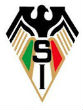  FICHA DE INSCRIPCIÓN “BAZAR DI NATALE” SOCIOS EMPRENDEDORES” DE STADIO ITALIANO DEL 13 AL 15 DE DICIEMBRE 2019NOMBRESAPELLIDOSNÚNERO DE SOCIOTELÉFONO CELULARDIRECCIÓNMAILDESCRIPCIÓN DEL EMPRENDIMIENTOPOR FAVOR INCLUIR FOTOGRAFIAS AL MOMENTO DE LA INSCRIPCIÓN